Aa/fl/’-it’ - 2024 Handwriting / Wordstudy Tasks used with Independent groups.*Do a line of the extra letters if these are written in your book.Note for class: lower case also written as aa		a		a 	(continue to the end of the line)A 		A 		A 	(continue to the end of the line)apple		Axe		a_____  +1 of your own words.fl		fl		fl (continue to the end of the line)flap		Flip		fl_____  +1 of your own words.Write as many words you can with ‘_it’, in the word.Bb/ch/’-in’ - 2024 Handwriting / Wordstudy Tasks used with Independent groups.*Do a line of the extra letters if these are written in your book.b		b		b 	(continue to the end of the line)B 		B 		B 	(continue to the end of the line)Baby		baby		b_____  +1 of your own words.ch		ch		ch (continue to the end of the line)chop		chin		ch_____  +1 of your own words.Write as many words you can with ‘_in’, in the word.Cc/pl/’-at’ - 2024 Handwriting / Wordstudy Tasks used with Independent groups.*Do a line of the extra letters if these are written in your book.c		c		c 	(continue to the end of the line)C 		C 		C 	(continue to the end of the line)cat		Cold		c_____  +1 of your own words.pl		pl		pl (continue to the end of the line)play		plop		pl_____  +1 of your own words.Write as many words you can with ‘_at’, in the word.Dd/st/’-op’ - 2024 Handwriting / Wordstudy Tasks used with Independent groups.*Do a line of the extra letters if these are written in your book.d		d		d 	(continue to the end of the line)D 		D 		D 	(continue to the end of the line)dot		Did		d_____  +1 of your own words.st		st		st (continue to the end of the line)stop		stamp		st_____  +1 of your own words.Write as many words you can with ‘_op’, in the word.Ee/tr/’-et’ - 2024 Handwriting / Wordstudy Tasks used with Independent groups.*Do a line of the extra letters if these are written in your book.e		e		e 	(continue to the end of the line)E 		E 		E 	(continue to the end of the line)eat		End		e_____  +1 of your own words.tr		tr		tr (continue to the end of the line)tree		truck		tr_____  +1 of your own words.Write as many words you can with ‘_et’, in the word.Ff/sp/’-an’ - 2024 Handwriting / Wordstudy Tasks used with Independent groups.*Do a line of the extra letters if these are written in your book.f		f		f 	(continue to the end of the line)F 		F 		F 	(continue to the end of the line)fit			Fin		f_____  +1 of your own words.sp		sp		sp (continue to the end of the line)spin		spot		sp_____  +1 of your own words.Write as many words you can with ‘_an’, in the word.Gg/sm/’-ot’ - 2024 Handwriting / Wordstudy Tasks used with Independent groups.*Do a line of the extra letters if these are written in your book.g		g		g 	(continue to the end of the line)G 		G 		G 	(continue to the end of the line)go			Got		g_____  +1 of your own words.sm		sm		sm (continue to the end of the line)small		smog		sm_____  +1 of your own words.Write as many words you can with ‘_ot’, in the word.Hh/sn/’-un’ - 2024 Handwriting / Wordstudy Tasks used with Independent groups.*Do a line of the extra letters if these are written in your book.h		h		h 	(continue to the end of the line)H 		H 		H 	(continue to the end of the line)hut		Hit		h_____  +1 of your own words.sn		sn		sn (continue to the end of the line)snap		snip		sn_____  +1 of your own words.Write as many words you can with ‘_un’, in the word.Ii/sl/’-ap’ - 2024 Handwriting / Wordstudy Tasks used with Independent groups.*Do a line of the extra letters if these are written in your book.i		i		i 	(continue to the end of the line)I 		I 		I 	(continue to the end of the line)in		It		i_____  +1 of your own words.sl		sl		sl (continue to the end of the line)slap		slip		sl_____  +1 of your own words.Write as many words you can with ‘_ap’, in the word.Jj/sh/’-ip’ - 2024 Handwriting / Wordstudy Tasks used with Independent groups.*Do a line of the extra letters if these are written in your book.j		j		j 	(continue to the end of the line)J 		J 		J 	(continue to the end of the line)jot		Jet		j_____  +1 of your own words.sh		sh		sh (continue to the end of the line)shot		shed		sh_____  +1 of your own words.Write as many words you can with ‘_ip’, in the word.Kk/pl/’-en’ - 2024 Handwriting / Wordstudy Tasks used with Independent groups.*Do a line of the extra letters if these are written in your book.Class note: lower case also written as kk		k		k 	(continue to the end of the line)K 		K 		K 	(continue to the end of the line)kit		Kiwi		k_____  +1 of your own words.pl		pl		pl (continue to the end of the line)play		plug		pl_____  +1 of your own words.Write as many words you can with ‘_en’, in the word.Ll/gr/’-ut’ - 2024 Handwriting / Wordstudy Tasks used with Independent groups.*Do a line of the extra letters if these are written in your book.l		l		l 	(continue to the end of the line)L 		L 		L 	(continue to the end of the line)lap		Lit		l_____  +1 of your own words.gr		gr		gr (continue to the end of the line)grin		grip		gr_____  +1 of your own words.Write as many words you can with ‘_ut’, in the word.Mm/fr/’-am’ - 2024 Handwriting / Wordstudy Tasks used with Independent groups.*Do a line of the extra letters if these are written in your book.m		m		m 	(continue to the end of the line)M 		M 		M 	(continue to the end of the line)mat		Me		m_____  +1 of your own words.fr		fr		fr (continue to the end of the line)frog		from		fr_____  +1 of your own words.Write as many words you can with ‘_am’, in the word.Nn/gl/’-up’ - 2024 Handwriting / Wordstudy Tasks used with Independent groups.*Do a line of the extra letters if these are written in your book.n		n		n 	(continue to the end of the line)N 		N 		N 	(continue to the end of the line)nit			Nut		n_____  +1 of your own words.gl		gl		gl (continue to the end of the line)glad		glow		gl_____  +1 of your own words.Write as many words you can with ‘_up’, in the word.Oo/dr/’-ap’ - 2024 Handwriting / Wordstudy Tasks used with Independent groups.*Do a line of the extra letters if these are written in your book.o		o		o 	(continue to the end of the line)O 		O 		O 	(continue to the end of the line)on		Off		o_____  +1 of your own words.dr		dr		dr (continue to the end of the line)drip		drop		dr_____  +1 of your own words.Write as many words you can with ‘_ap’, in the word.Pp/cl/’-ag’ - 2024 Handwriting / Wordstudy Tasks used with Independent groups.*Do a line of the extra letters if these are written in your book.p		p		p 	(continue to the end of the line)P 		P 		P 	(continue to the end of the line)pop		Pup		p_____  +1 of your own words.cl		cl		cl (continue to the end of the line)clip		clap		cl_____  +1 of your own words.Write as many words you can with ‘_ag’, in the word.Qq/br/’-ig’ - 2024 Handwriting / Wordstudy Tasks used with Independent groups.*Do a line of the extra letters if these are written in your book.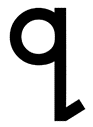 Class note: lower case also written as q		q		q 	(continue to the end of the line)Q 		Q 		Q 	(continue to the end of the line)quit		Quiet		q_____  +1 of your own words.br		br		br (continue to the end of the line)broom		brim		br_____  +1 of your own words.Write as many words you can with ‘_ig’, in the word.Rr/bl/’-ad’ - 2024 Handwriting / Wordstudy Tasks used with Independent groups.*Do a line of the extra letters if these are written in your book.r		r		r 	(continue to the end of the line)R 		R 		R 	(continue to the end of the line)rat		Run		r_____  +1 of your own words.bl		bl		bl (continue to the end of the line)black		blue		bl_____  +1 of your own words.Write as many words you can with ‘_ad’, in the word.Ss/th/’-ob’ - 2024 Handwriting / Wordstudy Tasks used with Independent groups.*Do a line of the extra letters if these are written in your book.s		s		s 	(continue to the end of the line)S 		S 		S 	(continue to the end of the line)sat		Sun		s_____  +1 of your own words.th		th		th (continue to the end of the line)the		This		th_____  +1 of your own words.Write as many words you can with ‘_ob’, in the word.Tt/qu/’-od’ - 2024 Handwriting / Wordstudy Tasks used with Independent groups.*Do a line of the extra letters if these are written in your book.t		t		t 	(continue to the end of the line)T 		T 		T 	(continue to the end of the line)top		Tap		t_____  +1 of your own words.qu		qu		qu (continue to the end of the line)quit		quiet		qu_____  +1 of your own words.Write as many words you can with ‘_od’, in the word.Uu/sc/’-ug’ - 2024 Handwriting / Wordstudy Tasks used with Independent groups.*Do a line of the extra letters if these are written in your book.Class note: Upper case also written as Uu		u		u 	(continue to the end of the line)U 		U 		U 	(continue to the end of the line)under		Upset		u_____  +1 of your own words.sc		sc		sc (continue to the end of the line)scam		scat		sc_____  +1 of your own words.Write as many words you can with ‘_ug’, in the word.Vv/tw/’-og’ - 2024 Handwriting / Wordstudy Tasks used with Independent groups.*Do a line of the extra letters if these are written in your book.v		v		v 	(continue to the end of the line)V 		V 		V 	(continue to the end of the line)vet		Vat		v_____  +1 of your own words.tw		tw		tw (continue to the end of the line)twig		twin		tw_____  +1 of your own words.Write as many words you can with ‘_og’, in the word.Ww/sw/’-id’ - 2024 Handwriting / Wordstudy Tasks used with Independent groups.*Do a line of the extra letters if these are written in your book.Class note: lower case also written as ww			w			w 	(continue to the end of the line)W 		W 		W 	(continue to the end of the line)wet		Wag		w_____  +1 of your own words.sw		sw		sw (continue to the end of the line)swim		sweet		sw_____  +1 of your own words.Write as many words you can with ‘_id’, in the word.Xx/sk/’-ub’ - 2024 Handwriting / Wordstudy Tasks used with Independent groups.*Do a line of the extra letters if these are written in your book.x		x		x 	(continue to the end of the line)X 		X 		X 	(continue to the end of the line)fix		Fox		_____x  +1 of your own words.sk		sk		sk (continue to the end of the line)skid		skin		sk_____  +1 of your own words.Write as many words you can with ‘_ub’, in the word.Yy/pr/’-ab’ - 2024 Handwriting / Wordstudy Tasks used with Independent groups.*Do a line of the extra letters if these are written in your book.Class note: lower case also written as yy		y		y 	(continue to the end of the line)Y 		Y 		Y 	(continue to the end of the line)yes		Yet		y_____  +1 of your own words.pr		pr		pr (continue to the end of the line)pram		print		pr_____  +1 of your own words.Write as many words you can with ‘_ab’, in the word.Zz/cr/’-eg’ - 2024 Handwriting / Wordstudy Tasks used with Independent groups.*Do a line of the extra letters if these are written in your book.z		z		z 	(continue to the end of the line)Z 		Z 		Z 	(continue to the end of the line)zip		Zoom			z_____  +1 of your own words.cr		cr		cr (continue to the end of the line)crab		creek		cr_____  +1 of your own words.Write as many words you can with ‘_eg’, in the word.